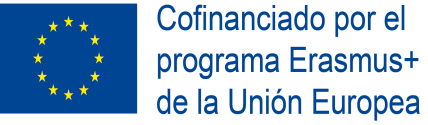 I.E.S. JUAN CARLOS I HOJA DE INSCRIPCIÓN PARA PARTICIPAR EN MOVILIDADES DEL PROGRAMA ERASMUS+PROGRAMA ERASMUS+   2019-1-HU01-KA-060934_3 ACCIÓN CLAVE 2 “CULTURAL HERITAGE IS A BRIDGE FROM PAST TO FUTURE”DOCUMENTACIÓN APORTADAEXPEDIENTE ACADÉMICO                                                              SI              NOACREDITACIÓN DE IDIOMAS (CERTIFICADO)                             SI              NODECLARACIÓN JURADA DE NO HABER PARTICIPADOANTERIORMENTE EN NINGUNA MOVILIDAD ERASMUS+         SI               NOCERTIFICADO DE DISCAPACIDAD                                                 SI               NO      TENER CONDICIÓN LEGAL DE REFUGIADO                                 SI               NOPARTICIPACIÓN EN PROGRAMAS EUROPEOS, ESCUELAS EMBAJADORAS, ETC. (DOCUMENTO ACREDITATIVO)                SI               NOPARTICIPACIÓN EN LA VIDA ESCOLAR DEL CENTRO                 SI               NOIMPORTANTE: Los alumnos que presentaron documentación en la convocatoria anterior del K229 Cultural Heritage, sólo tienen que aportar la documentación de aquellos méritos que sean nuevos.​NOMBRECURSOAPELLIDOSDNIe-MAILTELÉFONOFECHA NACIMIENTODIRECCIÓNNIVEL DE IDIOMAS